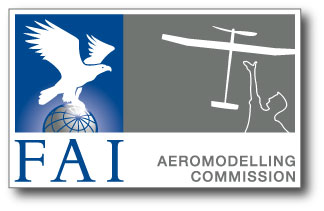 BID TO HOST THE 2025 FAI CIAM PLENARY MEETING DatesPlace - CityCountryORGANIZERSNACClubPlenary Meeting Point of ContactNameFunctionEmailmobileVENUE DETAILS AND FACILITIESDetails   about the meeting roomCapacity of the main hallMeeting rooms for technical meetingPA SystemProjector -ScreenWi-FiRental cost if anyDistance from the HotelClosest International AirportCoffee Breaks costLunch OptionsPhotosAny other useful informationACCOMMODATION DETAILS Recommended Hotel or HotelsType of roomsDistance from the nearest International AirportWebsitePhotosRooms Rate PROVISIONAL SCHEDULE ARRIVAL AND DEPARTUREDetails about travellingENTRY FEESThe entry fees will cover the cost of the Plenary Meeting. Not the Accommodation.The fees are per personFees include:(details)